                                PATVIRTINTA 			Marijampolės vaikų lopšelio-darželio „Pasaka“                                                             direktoriaus 2021 m.  kovo 10 d.                                     įsakymu Nr.V-64     RESPUBLIKINĖS IKIMOKYKLINIO IR PRIEŠMOKYKLINIO UGDYMO ĮSTAIGŲ VIRTUALIOS KŪRYBINIŲ DARBŲ PARODOS „ ČIA GYVENA VITAMINAI “  NUOSTATAI Balandžio 7 d. Pasaulinė sveikatos diena.  Daugelis mūsų esame ne tik girdėję posakį „sveikata – brangiausias turtas“, bet ir įsitikinę jo teisingumu. Kai pasaulyje „karaliauja“ negailestingas virusas, didelį dėmesį turime skirti savo sveikatai nuolat stiprindami organizmo imunitetą. Todėl labai svarbu atkreipti mažųjų dėmesį į tai, jog daržovės, uogos ir vaisiai - vieni pagrindinių mūsų sveikatos energijos šaltinių, juose gausu daug įvairių vitaminų ir kitų maistingų medžiagų.I. BENDROSIOS NUOSTATOSRespublikinės ikimokyklinio ir priešmokyklinio ugdymo įstaigų pedagogų ir ugdytinių kūrybinių darbų paroda ,,Čia gyvena vitaminai“ (toliau - Paroda) nuostatai reglamentuoja parodos tikslą, uždavinius, dalyvius, organizavimo ir vykdymo tvarką. Parodos organizatorius Marijampolės vaikų lopšelis – darželis „Pasaka“ ( P. Vaičaičio g. 24, LT-68292) tel. nr. 8-343-50758.Paroda „Čia gyvena vitaminai“ (toliau-Paroda) skirta Pasaulinei sveikatos dienai paminėti. Parodos nuostatai skelbiami vaikų lopšelio-darželio „Pasaka“ internetinėje svetainėje www.marpasaka.lt TIKSLAS IR UŽDAVINIAIParodos tikslas - bendradarbiaujant su Lietuvos ikimokyklinėmis įstaigomis, gilinti vaiko žinias apie daržovių, vaisių ir uogų svarbą mūsų sveikatai, bei ugdyti sveikos mitybos įgūdžius.Parodos uždaviniai:  gilinti vaikų turimas žinias apie produktus, kuriuos sveika valgyti kasdien.  skatinti vaikus  darželyje ir namuose kasdien valgyti vaisius, uogas ir daržoves, akcentuojant jog vaisiai ir daržovės – mūsų organizmo energijos šaltinis.5.3. formuoti teisingus mitybos įpročius, gebėjimą maistą pateikti patraukliai, estetiškai.III. PARODOS RENGĖJAI  IR DALYVIAIParodos organizatorės, Marijampolės vaikų lopšelio-darželio „Pasaka“ ikimokyklinio ugdymo mokytoja metodininkė Dalia Urmanavičienė, tel. nr. 8 614 42816 ir priešmokyklinio ugdymo mokytoja metodininkė Audronė Radauskienė, tel.nr. 8 685 73792.Parodoje kviečiami dalyvauti Lietuvos respublikos ikimokyklinio ugdymo įstaigų vaikai, jų tėveliai, pedagogai.IV.PARODOS ORGANIZAVIMO IR DALYVAVIMO TVARKA8. Pedagogai, tėvai su vaikais kalbasi  apie sveikos mitybos piramidę, akcentuodami vaisių, uogų ir daržovių svarbą mūsų organizmui.9. Vaikai kuria darbelį parodai. Pagrindinis akcentas – vaisių, uogų ir daržovių reljefiniai paveikslėliai lėkštėje ar maisto padėkluose.10. Kūrybinis darbas gaminamas dėliojant iš įvairių daržovių, vaisių ir uogų (smulkintų ir nesmulkintų) paveikslėlius, pvz: „saulė“ sudėliota iš pjaustytų riekelėmis apelsinų, spinduliukai pagaminti naudojant vynuoges, suvertas ant iešmelių ir pan. 11. Atlikti darbeliai nufotografuojami.11.1. Darbas gali būti grupinis arba individualus.11.2.  Prie darbelio nuotraukos pridedame etiketę su autoriaus vardu, pavarde, amžiumi, darbelio ir įstaigos pavadinimu..11.3. Dalyvio anketą siunčiame kartu su fotografija (priedas Nr.1.)11.4. Foto nuotraukų laukiame 2021 m. balandžio 1-7d.11.5. Foto nuotraukas siųsti el. paštu: parodaparoda1@gmail.com. BAIGIAMOSIOS NUOSTATOS12. Dalyvavimas parodoje reiškia dalyvių sutikimą, kad kūrybinių darbų fotografijos gali būti talpinamos lopšelio-darželio „Pasaka“ internetinėje svetainėje ir įstaigos Facebook paskyroje.13. Parodos nuotraukos bus publikuojamos lopšelio darželio internetiniame puslapyjewww.marpasaka.lt/ nuo balandžio 8 d.14. Parodos dalyviams (pedagogams) bus išsiųstos elektroninės pažymos dėl dalyvavimo parodoje, dalyvavusiems tėveliams ir vaikams – padėkos.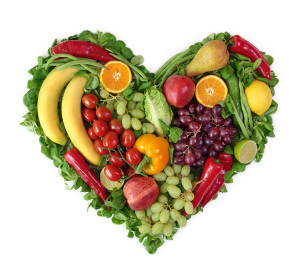 Respublikinės parodos“Čia gyvena vitaminai”Nuostatų priedas Nr. 1DALYVIO ANKETAUgdytinio(ės) vardas, pavardė, amžiusNuotraukos pavadinimasPedagogo vardas, pavardė Pedagogo kvalifikacinė kategorijaPedagogo tel. Nr.Pedagogo  el. paštasĮstaigos pavadinimasĮstaigos kontaktai: tel. Nr. el.paštas